«26» май  2020 й.                        № 20                               «26» мая 2020 г.      Об утверждении Программы  «Профилактика терроризма и экстремизма в сельском поселении Буруновский сельсовет муниципального района Гафурийский район Республики Башкортостан на 2020-2022 годы» 	В соответствии с Федеральным законом от 06 марта 2006 года № 35-ФЗ «О противодействии терроризму»,  Федеральным законом от 25 июля 2002 года № 114-ФЗ «О противодействии экстремистской деятельности» в целях предупреждения проявлений терроризма и экстремизма на территории сельского поселения Буруновский  сельсовет муниципального района Гафурийский  район Республики Башкортостан, Администрация  сельского поселения Буруновский сельсовет муниципального района Гафурийский район Республики Башкортостан ПОСТАНОВЛЯЕТ: 1. Утвердить Программу «Профилактика терроризма и экстремизма в сельском поселении Буруновский сельсовет муниципального района Гафурийский район Республики Башкортостан на 2020-2022 годы» (прилагается). 2. Рекомендовать руководителям предприятий, организаций учреждений обеспечить реализацию Программы в установленные сроки.         3. Обнародовать данное постановление на информационном стенде Администрации сельского поселения Буруновский сельсовет муниципального района Гафурийский район Республики Башкортостан, по адресу: 453076, РБ, Гафурийский район, с.Буруновка, ул. Центральная, д.43 и разместить на  сайте  сельского поселения Буруновский сельсовет         4. Контроль за исполнением настоящего постановления  оставляю за собой.И.о.Главы администрации сельского поселения Буруновский сельсовет                                            А.М.АбдуллинПРОЕКТ                                                                                                                                         Приложение      к постановлению Администрации         сельского поселения       Буруновский сельсовет       муниципального района       Гафурийский район      Республики Башкортостан      от  26 мая 2020г. №20Программа«Профилактика терроризма и экстремизма в сельском поселении Буруновский сельсовет муниципального района Гафурийский район Республики Башкортостан на 2020-2022годы» СОДЕРЖАНИЕ1.  Паспорт Программы.2.  Механизм реализации Программы и контроль за ходом ее выполнения.3.  Оценка социально-экономической эффективности реализации Программы.4.  Перечень программных мероприятий:4.1. Профилактика и предупреждение террористических и экстремистских проявлений.4.2. Информационно-пропагандистское сопровождение антитеррористической деятельности и информационное противодействие терроризму и экстремизму.I. ПАСПОРТ ПРОГРАММЫНаименование – Программа «Профилактика терроризма и экстремизма в сельском поселении Буруновский  сельсовет муниципального района Гафурийский район Республики Башкортостан на 2020-2022годы».         Основание для разработки Программы:- Федеральный закон от 06 марта 2006 года № 35-ФЗ «О противодействии терроризму»;   - Федеральный закон от 25 июля 2002 года № 114-ФЗ «О противодействии экстремистской деятельности»;Заказчик Программы - Администрация сельского поселения Буруновский сельсовет муниципального района Гафурийский район Республики Башкортостан.Разработчики Программы - Администрация сельского поселения Буруновский сельсовет муниципального района Гафурийский район Республики Башкортостан.ЦЕЛИ И ЗАДАЧИ ПРОГРАММЫЦели: повышение уровня безопасности населения и территории сельского поселения Буруновский сельсовет муниципального района Гафурийский район Республики Башкортостан от угроз терроризма и экстремизма, предупреждение и пресечение распространения террористической и экстремистской идеологии, минимизация риска воздействия опасных токсичных веществ на человека и среду его обитания.Задачи:а) в сфере профилактики и предупреждения террористических и экстремистских проявлений:- участие в реализации государственной политики в области борьбы с терроризмом на территории сельского поселения Буруновский сельсовет муниципального района Гафурийский район Республики Башкортостан;-совершенствование системы профилактических мер, направленных на противодействие терроризму;-устранение предпосылок и условий возникновения террористических и экстремистских проявлений;-повышение эффективности взаимодействия субъектов антитеррористической деятельности с активизацией участия институтов гражданского общества;-обеспечение антитеррористической устойчивости и безопасного функционирования объектов на территории сельского поселения Буруновский сельсовет муниципального района Гафурийский район Республики Башкортостан;-вовлечение граждан, организаций, средств массовой информации, общественных и религиозных объединений, иных институтов гражданского общества в процесс участия в противодействии террористическим и экстремистским проявлениям;-формирование у граждан активной позиции в противодействии терроризму и повышение их готовности к действиям при возникновении террористической угрозы;б) в сфере обеспечения биологической, радиационной и химической безопасности:-профилактика и предупреждение возникновения источников и очагов химического, радиационного и биологического поражения (заражения);-повышение защищенности населения и территории сельского поселения Буруновский сельсовет муниципального района Гафурийский район Республики Башкортостан от негативных влияний опасных химических веществ, радиационных материалов и биологических агентов, снижение уровня угрозы возникновения опасности их использования в диверсионных целях и для совершения террористических актов;-реализация комплекса предупредительных мер в отношении источников химической, радиационной и биологической опасности;в) в сфере информационно-пропагандистского сопровождения антитеррористической деятельности и информационного противодействия терроризму и экстремизму:-формирование и совершенствование механизмов защиты информационного пространства и населения сельского поселения Буруновский сельсовет от идеологии терроризма и экстремизма;-развитие правовых, социальных, политических и иных основ для эффективного противодействия идеологии терроризма и экстремизма;-повышение эффективности системы контр пропагандистской работы и информационного противодействия терроризму на основе объединения усилий органов государственной власти, правоохранительных структур и институтов гражданского общества;-совершенствование информационно-пропагандистской и воспитательной работы, направленной на профилактику и предупреждение террористических и экстремистских проявлений;-повышение уровня информированности и просвещения населения по вопросам обеспечения безопасности, противодействия терроризму и его идеологии.Сроки реализации Программы –2020-2022годы.Контроль над реализацией Программы - контроль над реализацией Программы осуществляет Администрация сельского поселения Буруновский сельсовет муниципального района Гафурийский район Республики Башкортостан.II. МЕХАНИЗМ РЕАЛИЗАЦИИ ПРОГРАММЫ И КОНТРОЛЬЗА ХОДОМ ЕЕ ВЫПОЛНЕНИЯЗаказчик Программы - Администрация сельского поселения Буруновский сельсовет муниципального района Гафурийский район Республики Башкортостан определяет исполнителей Программы, согласовывает с ними возможные сроки выполнения мероприятий, объемы и источники финансирования, обеспечивает целевое и эффективное использование выделенных средств, запрашивает у исполнителей отчеты о выполнении программных мероприятий.Контроль за реализацией Программы осуществляет Администрация сельского поселения Буруновский сельсовет муниципального района Гафурийский район Республики Башкортостан.Антитеррористическая и противоэкстремистская деятельность, заявленная в рамках Программы, основывается на следующих принципах:-гуманизм;-социальная справедливость;-толерантность;-объективность;-понимание, поддержка и доверие населения.III. ОЦЕНКА СОЦИАЛЬНО-ЭКОНОМИЧЕСКОЙ ЭФФЕКТИВНОСТИРЕАЛИЗАЦИИ ПРОГРАММЫСоциальная значимость Программы обусловлена комплексом мероприятий, направленным на:- повышение уровня безопасности населения и территории сельского поселения Буруновский сельсовет муниципального района Гафурийский район Республики Башкортостан от угроз терроризма и экстремизма;- предупреждение и пресечение распространения террористической и экстремистской идеологии;- минимизация риска воздействия опасных токсичных веществ на человека и среду его обитания.Реализация мероприятий Программы позволит повысить уровень безопасности населения сельского поселения Буруновский сельсовет муниципального района Гафурийский район Республики Башкортостан от угроз терроризма и экстремизма.IV. Перечень мероприятий ПрограммыУправляющий делами                                                                                                                                      О.Х.МухьяноваБАШ[ОРТОСТАН РЕСПУБЛИКА]Ы;АФУРИ РАЙОНЫ МУНИЦИПАЛЬ РАЙОНЫ* БУРУНОВКААУЫЛ СОВЕТЫАУЫЛ БИЛ"М"№ЕХАКИМИ"ТЕ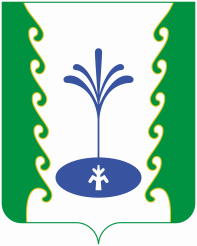 РЕСПУБЛИКА БАШКОРТОСТАНАДМИНИСТРАЦИЯ СЕЛЬСКОГО ПОСЕЛЕНИЯ БУРУНОВСКИЙСЕЛЬСОВЕТМУНИЦИПАЛЬНОГО РАЙОНА ГАФУРИЙСКИЙ РАЙОН АРАРПОСТАНОВЛЕНИЕ№ п/пНаименование мероприятияИсполнительСрок исполнения (год)Источники и объем финансированияИсточники и объем финансирования№ п/пНаименование мероприятияИсполнительСрок исполнения (год)Источники финансированияОбъем финансирования (рублей)1234561. Информационно-пропагандистское направление профилактики терроризма и экстремизма1. Информационно-пропагандистское направление профилактики терроризма и экстремизма1. Информационно-пропагандистское направление профилактики терроризма и экстремизма1. Информационно-пропагандистское направление профилактики терроризма и экстремизма1. Информационно-пропагандистское направление профилактики терроризма и экстремизма1. Информационно-пропагандистское направление профилактики терроризма и экстремизма1.1Организация конкурсов и олимпиад среди учащихся филиала ООШ с. Буруновка филиал МОБУ СОШ   с.Янгискаин, на лучшую работу по проблемам противодействия терроризму и экстремизмуАдминистрация сельского поселения, филиала МОБУ СОШ с.Янгискаин  в с. Буруновка(по согласованию),4 квартал 2020г,2 квартал 2021 г,2 квартал 2022 г.Средства исполнителей(по согласованию)Не предусмотрено1.2Участие в реализации районных программ молодежно-общественных организаций по профилактике экстремизма в молодежной средеАдминистрация сельского поселения,Буруновский ЦКиД (по согласованию)Постоянно,2020 г,2021 г,2022г.Средства исполнителей(по согласованию)Не предусмотрено1.3Проведение в образовательных учреждениях лекций и бесед по профилактике экстремизма и терроризма, преступлений против личности, общества и государстваАдминистрация сельского поселения, филиала МОБУ СОШ с.Янгискаин  в с. Буруновка(по согласованию),1 квартал 2020 г,1 квартал 2021 г,1 квартал 2022 г.Средства исполнителей(по согласованию)Не предусмотрено1.4Проведение в образовательных учреждениях мероприятий с использованием активных форм участия учащихся по формированию у них потребности жить в условиях межэтнического и межрелигиозного согласияАдминистрация сельского поселения, филиала МОБУ СОШ с.Янгискаин  в с. Буруновка(по согласованию),2  квартал 2020 г,2 квартал 2021 г,2 квартал 2022 г.Средства исполнителей(по согласованию)Не предусмотрено1.5Проведение круглого стола по проблемам укрепления нравственного здоровья в обществе с участием представителей конфессий,  руководителей образовательных учрежденийАдминистрация сельского поселения, филиала МОБУ СОШ с.Янгискаин  в с. Буруновка(по согласованию),4 квартал 2020 г,4 квартал 2021 г,4 квартал 2022 г.Средства исполнителей(по согласованию)Не предусмотрено1.6Проведение профилактических, воспитательных, пропагандистских мероприятий, направленных на предупреждение экстремистской деятельности в сфере миграции.Администрациясельского поселения,филиала МОБУ СОШ с.Янгискаин  в с. Буруновка(по согласованию),Постоянно,2020 г,2021 г,2022 г.Средства исполнителей(по согласованию)Не предусмотрено2. Нормативно-правовое и организационное обеспечение профилактики терроризма и экстремизма2. Нормативно-правовое и организационное обеспечение профилактики терроризма и экстремизма2. Нормативно-правовое и организационное обеспечение профилактики терроризма и экстремизма2. Нормативно-правовое и организационное обеспечение профилактики терроризма и экстремизма2. Нормативно-правовое и организационное обеспечение профилактики терроризма и экстремизма2. Нормативно-правовое и организационное обеспечение профилактики терроризма и экстремизма1.7Реализация муниципальных правовых актов по вопросам участия в профилактике терроризма и экстремизма, в минимизации и (или) ликвидации последствий проявлений терроризма и экстремизмаАдминистрация сельского поселенияПостоянно,2020 г,2021 г,2022 г.Средства исполнителей(по согласованию)Не предусмотрено1.8Обеспечение контроля за состоянием общественного порядка на улицах и в общественных местах, принятие мер по недопущению совершения террористических актов при проведении массовых мероприятий Руководители организаций (по согласованию),депутаты населенных пунктов (по согласованию)участковыйуполномоченный полиции(по согласованию)Постоянно,2020 г,2021 г,2022 г.Средства исполнителей(по согласованию)Не предусмотрено1.9Осуществление профилактики экстремистских проявлений в молодежной среде и семьях, находящихся в трудной жизненной ситуацииАдминистрациясельского поселения,рабочая группа  по работе с семьями  находящимися  в ТЖС, участковыйуполномоченный полиции(по согласованию)Постоянно,2020 г,2021 г,2022 г.Средства исполнителей(по согласованию)Не предусмотрено2.0Проведение культурно-массовых мероприятий, направленных на профилактику экстремизма, укрепление межнационального согласияБуруновский ЦКиД (по согласованию), участковыйуполномоченный полиции(по согласованию)1 квартал 2020 г,1 квартал 2021 г,1 квартал 2022 г.Силы и средства исполнителей(по согласованию)2020 г – 1 0002021 г – 1 0002022 г – 1 0002.1Участие в обучающих семинарах, деловых играх по темам «Профилактика терроризма и экстремизма» и «Религиозная ситуация в муниципальном районе Гафурийский район и в целом по Республике Башкортостан и тенденции ее развития» для муниципальных служащих органов местного самоуправленияАдминистрация сельского поселенияПостоянно,2020 г,2021 г,2022 г.Средства исполнителей(по согласованию)Не предусмотрено2.2Участие в мероприятиях, посвященных Дню солидарности в борьбе с терроризмомАдминистрация сельского поселения, Буруновский ЦКиД (по согласованию) Постоянно,2020 г,2021 г,2022 г.Средства исполнителей(по согласованию)Не предусмотрено